PONEDELJEK, 6.4.2020Pozdravljen-a.Danes ti poleg programa dela pošiljam še preglednico za vrednotenje svojega dela. Najprej si dobro preberi, kaj boš preverjal-a. Tako boš vede-a, na katerih področjih se moraš bolj potruditi.Želim ti veliko uspeha pri delu.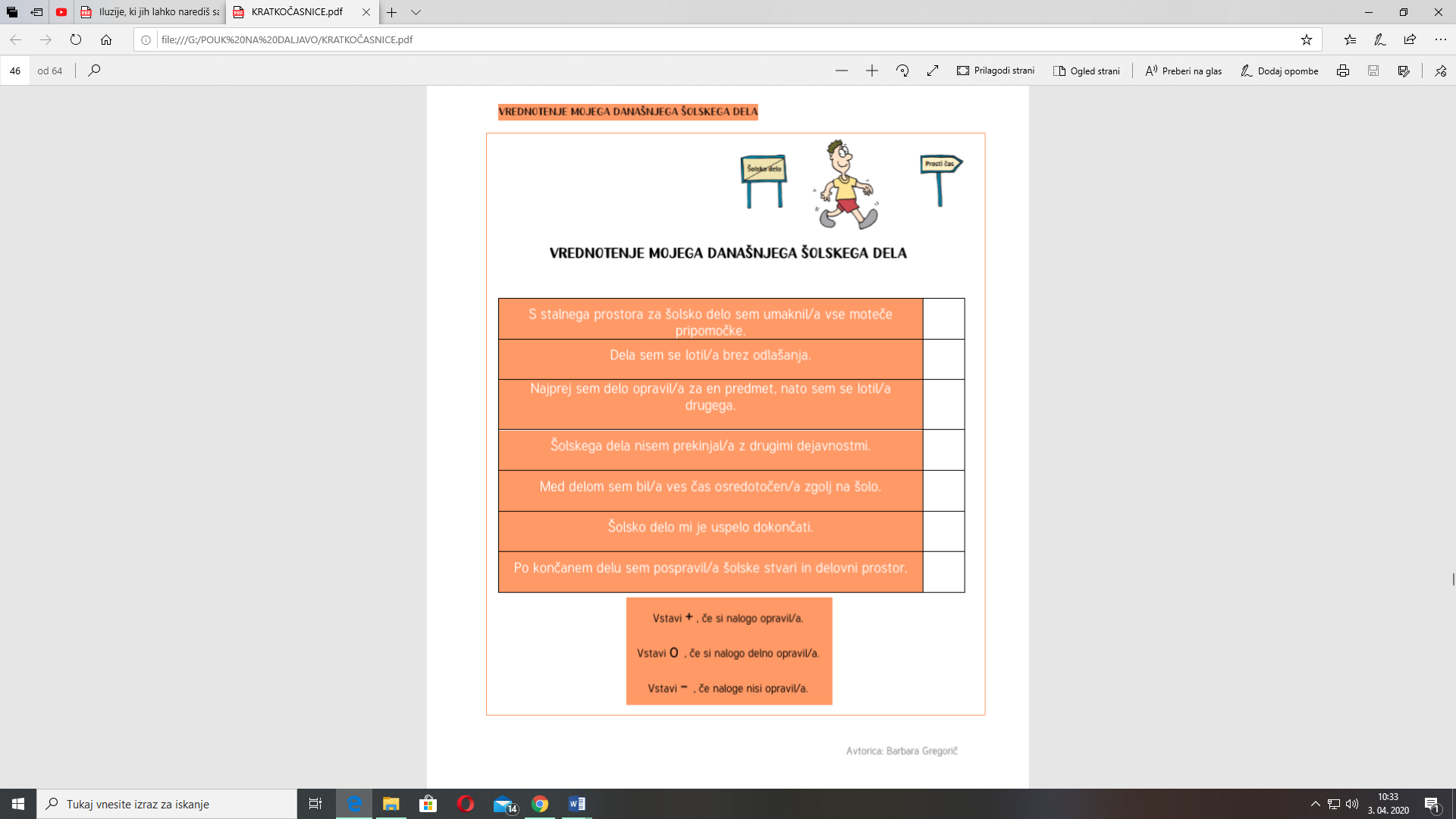 ŠPORT (1 ura)Navodilo za tvoje delo:Najprej se ogrej (z vajami na zelenem okviru).Na liste A-4 si nariši obrise leve in desne dlani, levega in desnega podplata; vsakega po 5 krat in sestavi svojo kombinacijo (pomagaj si s spodnjo sliko).Kaj je tvoja naloga? Že veš? Če ne, pa si poglej na posnetku. https://www.pinterest.com/pin/667236501029491589/?nic_v1=1aMJY4K4viOiT5EpbT6NUaEziqZniNCCkav7GTvN7T04hZLdS9icwrHw892oFxseXmUživaj, nasmej se in uri koordinacijo. Povabi še brate in sestre ali starše. Kdo bo prišel dlje?Popoldne pa se odpravi na sprehod v naravo.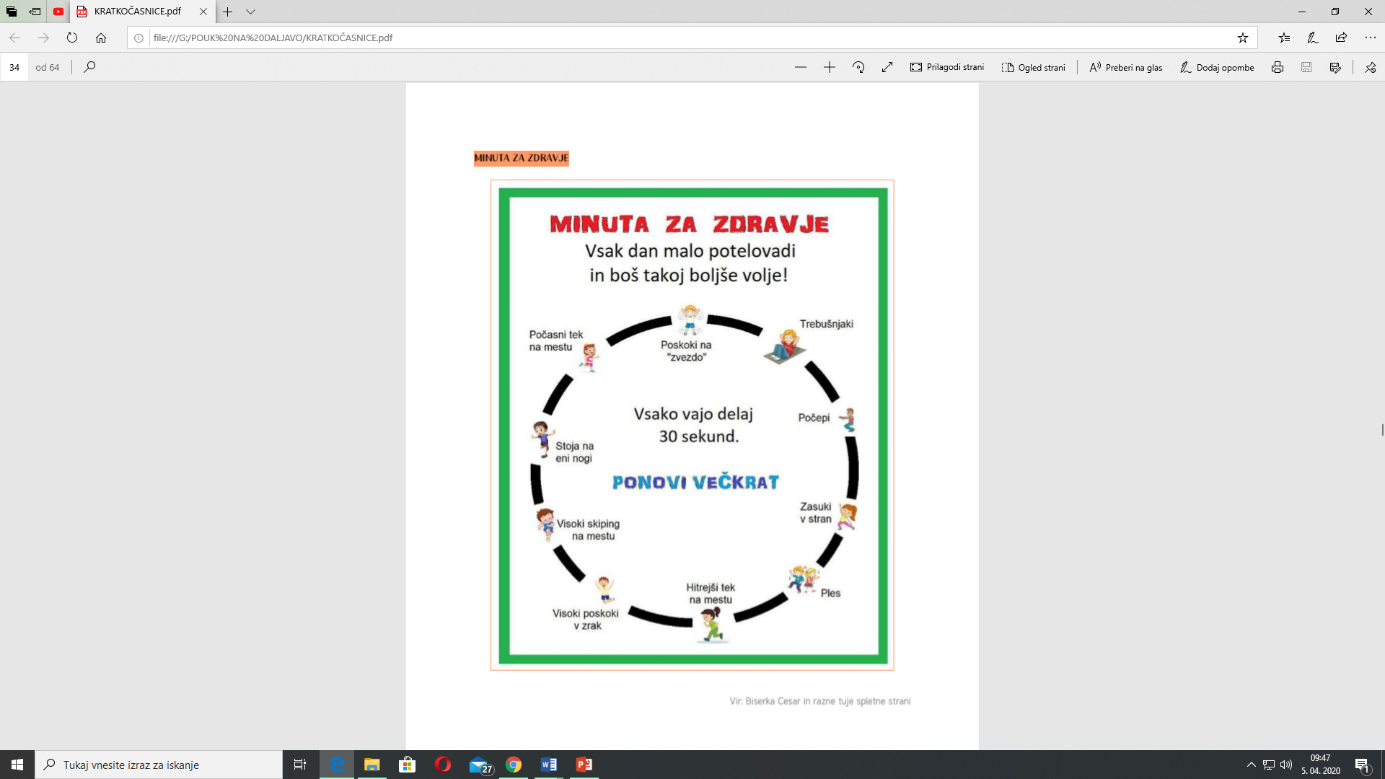 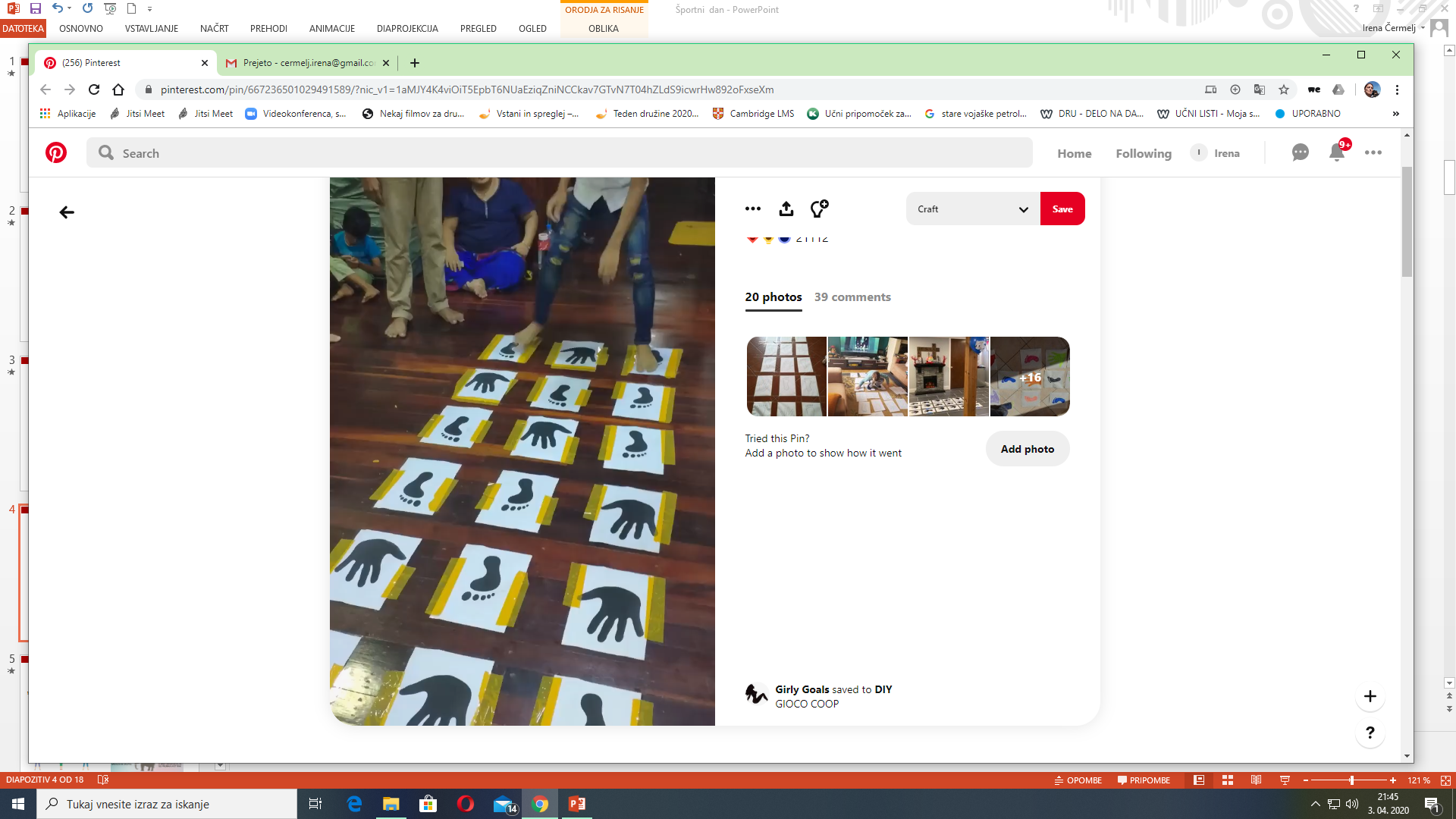 MATEMATIKA (1 ura)Navodilo za tvoje delo:V zvezek napiši naslov VAJA.Ko vse končaš, preglej naloge (rešitve so na naslednji strani).REŠITVE:Reši primere pisnega deljenja in naredi preizkus.96: 70= 1, 26 ost.       Preizkus:1 70= 70, 70+ 26= 9626 ost.35: 40= 0, 35 ost.       Preizkus: 0 40= 0, 0+ 35= 3535 ost.567: 20= 28, 7 ost.     Preizkus:28 20=560, 560+7=567167    7 ost.684: 50= 13, 34 ost. Preizkus:13 50= 650, 650+34= 684184  34 ost.5254: 30= 175  Preizkus:175 30= 5250, 5250+4= 5254225  154     4 ost.6051: 90= 67  Preizkus:67 90= 6030, 6030+21=6051  651    21 ost.973: 4= 243   Preizkus:243 4= 972, 972 +1= 97317  13    1 ost.520: 9= 57    Preizkus:57 9= 513, 513 + 7= 520  70   7 ost.4754: 8= 594   Preizkus:594 8= 4752, 4752+2=4754  75    34      2 ost.4216:7= 602   Preizkus:602 7= 4214, 4214+ 2= 4216-- 1    16      2 ost.Izračunaj del celote. od 684= 171, 684:4=171 od 245= 175, 245:7 5=35 5= 175Izračunaj celoto. od 1616= 404, 404 4= 1616 od 2155 = 862, 862 5:2= 4310: 2= 2155Reši besedilno nalogo.Jure je pisal naloge, ki mu jih je dala učiteljica za pouk na daljavo. Za slovenščino je porabil 25 min, za matematiko 20 min, za naravoslovje in tehniko 15 min in za družbo . Koliko časa je porabil za pouk(zapiši v urah in minutah)?25 min+ 20 min+ 15 min+ 20 min= 80 min= 1 h 10 minIzračunaj (najprej pretvori, kar je potrebno, potem izračunaj).63 dl + 7 l =63 dl +70 dl= 133 dl= 13l 3dl85 hl – 13 l = 8500l – 13l= 8487l= 84hl 87lSLOVENSKI JEZIK (2 uri)Navodilo za tvoje delo:Najprej si oglej PPT predstavitev DRŽAVNI IN URADNI JEZIK.Reši naloge v DZ str.94, 95, 96 in 97.Naredi zapis v zvezek (glej spodnji okvir)DRUŽBA (1 ura)Navodila za tvoje delo:Oglej si USTAVO V STRIPU (če si je nisi že zadnjič): https://www.us-rs.si/strip/Oglej si posnetek otroških poročil INFODROM a) DAN SAMOSTOJNOSTI IN ENOTNOSTI (klikni povezavo) https://otroski.rtvslo.si/infodrom/prispevek/4955b) KAJ O SLOVENIJI MISLIJO OTROCI? (klikni povezavo)https://www.youtube.com/watch?v=XVAAHfHMzgEOglej si PPT predstavitev KAKO JE ORGANIZIRANA DRŽAVA SLOVENIJA?Ob teh ogledih si dobro ponovil in utrdil našo zadnjo snov. Naslednjo uro pa bomo šli na državne praznike.ŠPORT (1)SPROSTITVENE IGRE ZA MOČ IN KORDINACIJOMATEMATIKA (1)PONAVLJANJE IN UTRJEVANJE:- PISNEGA DELJENJA - DELOV CELOTE- PRETVARJANJA MERSKIH ENOTZapis v zvezekSLOVENŠČINA (2)KAJ JE DRŽAVNI IN KAJ JE URADNI JEZIK?DZ str. 94, 95,96 IN 97Zapis v zvezekDRUŽBA (1)REPUBLIKA SLOVENIJAUTRJEVANJEZapis v zvezek:       VAJAReši primere pisnega deljenja in naredi preizkus.96: 70=             Preizkus:35: 40=             Preizkus:567: 20=            Preizkus:684: 50=            Preizkus:5254: 30=          Preizkus:6051: 90=          Preizkus:973: 4=             Preizkus:520: 9=             Preizkus:4754: 8=            Preizkus:4216:7=             Preizkus:Izračunaj del celote. od 684= ___ od 245= ___Izračunaj celoto. od ___= 404 od ___ = 863Reši besedilno nalogo.Jure je pisal naloge, ki mu jih je dala učiteljica za pouk na daljavo. Za slovenščino je porabil 25 min, za matematiko 20 min, za naravoslovje in tehniko 15 min in za družbo 20 min. Koliko časa je porabil za pouk(zapiši v urah in minutah)?Izračunaj (najprej pretvori, kar je potrebno, potem izračunaj).63 dl + 7 l =___85 hl – 13 l = ___Zapis v zvezek:                 DRŽAVNI IN URADNI JEZIK1.Slovenščina je DRŽAVNI JEZIK. To pomeni, da ga uporabljajo v javnosti predsednik države, vlade, poslanci, uslužbenci na sodišču, vojski in policiji. V njem se poje HIMNA in v njem je zapisana USTAVA.2. Slovenščina je URADNI JEZIK. To pomeni, da se uporablja na uradih, v šolah, na občini, pošti, v banki. V njem so zapisana imena krajev, ulic…3. V Sloveniji sta uradna jezika tudi ITALIJANŠČINA IN MADŽARŠČINA.4. Slovenščina je eden od 24 uradnih jezikov v Evropski uniji.5. Imena držav pišemo z VELIKO ZAČETNICO (Slovenija, Francija).Imena prebivalcev pišemo z VELIKO ZAČETNICO (Slovenec, Francoz). Imena jezikov pišemo z MALO ZAČETNICO (slovenščina, francoščina).